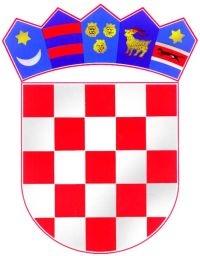 REPUBLIKA HRVATSKA DUBOVAČKO –NERETVANSKA ŽUPANIJAGRAD DUBROVNIKUpravni odjel za gospodarenjegradskom imovinomKLASA: 400-06/16-02/01URBROJ: 2117/01-04-18-87Dubrovnik,  27. ožujka 2018.							Upravni odjel za poslove gradonačelnika							-ovdje- Predmet :  Godišnji izvještaj o izvršenju proračuna Upravnog odjela za gospodarenje                                     gradskom imovinom za 2017. godinu                             - dostavlja se Rashodi  Upravnog odjela za gospodarenje gradskom imovinomOvaj upravni odjel je u 2017.g imao različite izdatke koji su se odnosili na aktivnosti i projekte unutar četiri programa. Programi Upravnog odjela za gospodarenje nekretninama su bili : 1.  034-Stanovi2.  035 – Nerazvrstane ceste3.  036- Poslovni prostori i javne površine 4.  037- ZemljištaPlanirani rashodi i izdaci kojima nije unaprijed utvrđeno vrijeme trajanja, a koji su planirani za ostvarivanje ciljeva utvrđenih programom nazivaju se aktivnosti. Aktivnosti Upravnog odjela u 2017. godinu su :Stanovi-održavanje i ostali rashodi, Pričuva i naknada stambenih objekata, Poslovni prostori- održavanje i ostali rashodi,  te Pričuva i naknada poslovnih prostora.Planirani rashodi i izdaci kojima je utvrđeno vrijeme trajanja, a koji su planirani za ostvarivanje ciljeva utvrđenih programom nazivaju se projekti.Upravni odjel za gospodarenje nekretninama u 2017. godini ima sljedeće projekte :Ulaganja u stanove,  Cesta OS 3,  Cesta A5, Ulaganja u poslovne prostore,  Ozakonjenje nezakonito izgrađenih objekata,  Ostala zemljišta i Arena Lapad. 1.Program 034 Stanovi sastoji se od dvije aktivnosti: 034001- Stanovi održavanje i ostali rashodi i 034003- Pričuva i naknada i  projekta- 034002- Ulaganja u stanove. Program 034 Stanovi od planiranih 4.057.000 kuna, ostvaren je sa 92 % što iznosi 3.748.085,16 kuna.2.Program 035 Nerazvrstane ceste sastoji se projekta: 035011 -Cesta OS3 i projekta 035012 Cesta A5.Program 035 Nerazvrstane ceste  ostvaren je sa 0 kuna.3.Program Poslovni prostori i javne površine se sastoji od dvije aktivnosti: 036002- Poslovni prostori održavanje i ostali rashodi i 036003-Pričuva i naknada poslovnih prostora te dva projekta 036004-Ulaganja u poslovne prostore i 036008- Ozakonjenje nezakonito izgrađenih objekata. Program 036 Poslovni prostori od planiranih 980.000 kuna, ostvaren je sa 85  %  što iznosi 833.131  kuna. 4.Program037 Zemljišta se sastoji od dva projekta: 037010 Arena Lapad  i 037001- Ostala zemljišta Program 037 Zemljišta od planiranih 3.562.000 kn, ostvaren je sa  32 %  što iznosi 1.147.843  kn. Projekt 037010 Arena Lapad od planiranih 570.000 kn ostvaren je 0 kn.Ostvarenje ukupnog plana proračuna U okviru planiranih sredstava za 2017. godinu od 9.499.000 kn, ostvareno je 5.729.060 kn što iznosi ostvarenje od  60 %  plana.Prihodi Upravnog odjela za gospodarenje gradskom imovinomOvaj upravni odjel ima dva izvora prihoda, a to su prihodi od nefinancijske imovine i prihodi od prodaje nefinancijske imovine.  Prihodi on nefinancijske imovine ovog upravnog odjela su vlastiti prihodi  i oni su proizašli iz obavljana poslova na tržištu i u tržišnim uvjetima, a sastoje se od prihoda od zakupa poslovnih objekata, prihoda od najma stanova, ostalih prihoda od iznajmljivanja i zakupa imovine te ostalih naknada za korištenje nefinancijske imovine.Prihodi od prodaje nefinancijske imovine se sastoje od prihoda od prodaje građevinskog zemljišta i  prihoda od prodaje stambenih objekata.Ostvarenje prihoda U okviru planiranih prihoda u iznosu od 41.595.000 kn u 2017. godini, ostvarenje je iznosilo 45.472.430 kn što iznosi 109 % plana.U tablici br. 1 je prikazan plan i ostvarenje prihoda po kontima tablica.1Odnos ostvarenih prihoda i rashoda ovog upravnog odjela je prikazan u tablici 2.tablica 2.S poštovanjem,                                                                                Privremeni Pročelnik                                                                               Zdenko Medović, dipl.iur.Na znanje:- ovdje  -Upravni odjel za proračun,  financije i naplatuNAZIV  PROGRAMASTANOVI AKTIVNOSTSVRHACILJOBRAZLOŽENJESTANOVI ODRŽAVANJE I OSTALI RASHODIProvođenje zakonom određenih poslova iz nadležnosti odjela u svezi s održavanjem stanova u uporabljivom stanju ili privođenja takvom stanju, knjiženju vlasništva, pripremi za davanje na uporabu.Održavanje u uporabljivom stanju i uredno evidentiranje stanova i zgrada i ispravno evidentiranje i praćenje izvršenih isplata.Od planiranih 347.000 kn ostvareno je 242.198 kn što iznosi 70 % plana.  Ostvarenje se odnosi na tekuće i redovno održavanje stanova, električnu energiju, opskrbu vodom, usluge promidžbe i informiranja, iznošenje i odvoz smeća, usluga vještačenja, plaćanja usluga „Domoupravi Dubrovnik“ radi obavljenih poslova prodaje stanova na kojima postoji stanarsko pravo.NAZIV  PROGRAMASTANOVI AKTIVNOSTSVRHACILJOBRAZLOŽENJEPRIČUVA I NAKNADAOdržavanje zajedničkih dijelova i uređaja u zgradama u suvlasništvu u kojima se nalaze gradski stanovi, te zgradama u 100% vlasništvu GradaOdržavanje zajedničkih dijelova i uređaja u zgradama u ispravnom stanju i uredno evidentiranje i praćenje izvršenih isplataOd planiranih 290.000 kn ostvareno je 251.355 kn što iznosi 87 % plana.  Ostvarenje se odnosi na plaćanje pričuve za održavanje stambenog fonda Grada Dubrovnika. NAZIV  PROGRAMASTANOVI PROJEKTSVRHACILJOBRAZLOŽENJEULAGANJA U STANOVERealizacija kapitalnog projekta „Stanogradnja“. Odluku o zaduživanju za kupnju zemljišta za realizaciju kapitalnog projekta „Stanogradnja“  donijelo je Gradsko vijeće na 7. sjednici 25.siječnja 2006. godine. Rok otplate kredita je 15 godina.Zbrinjavanje stradalnika Domovinskog rata, soc. ugroženih osoba, osoba slabijeg imov. stanja, stručnih kadrova potrebnih Gradu Dubrovniku i mladih obitelji poglavito s više djece.  Od planiranih 3.420.000 kn ostvareno je 3.254.531 kn što iznosi 95 % plana.  Ostvarenje se  odnosi na vračanje glavnice i kamata kredita za  kupnju zemljišta za realizaciju kapitalnog projekta „Stanogradnja. NAZIV  PROGRAMAPOSLOVNI PROSTORI I JAVNE POVRŠINEAKTIVNOSTSVRHACILJOBRAZLOŽENJEPOSLOVNI PROSTORI-ODRŽAVANJE I OST. RASHODIRedovno tekuće i investicijsko održavanje prostora,  uredno praćenje i plaćanje financijskih obveza.  Efikasno gospodarenje poslovnim prostorima u vlasništvu Grada Dubrovnika.Od planiranih 550.000 kn ostvareno je 456.503 kn što iznosi 83 % plana.  Ostvarenje odnosi na trošak električne energije, tekuće održavanje građevinskih objekata, usluge promidžbe i informiranja, opskrba vodom,  troškovi priključenja električne energije.NAZIV  PROGRAMAPOSLOVNI PROSTORI I JAVNE POVRŠINEAKTIVNOSTSVRHACILJOBRAZLOŽENJEPRIČUVA I NAKNADA POSLOVNIH PROSTORA Praćenje i plaćanje sredstava pričuve za poslovne prostoreOdržavanje zajedničkih dijelova zgrada i prostora u suvlasništvu Grada DubrovnikaOd planiranih 90.000 kn ostvareno je 80.992 kn što iznosi 82 % plana.  Ostvarenje se odnosi na plaćanje pričuve za održavanje  poslovnih prostora u vlasništvu Grada Dubrovnika. NAZIV  PROGRAMAPOSLOVNI PROSTORI I JAVNE POVRŠINEPROJEKTSVRHACILJOBRAZLOŽENJEULAGANJA U POSLOVNE PROSTORE Ulaganja u poslovne prostore Grada Dubrovnika.Povećanje fonda poslovnih prostora u vlasništvu Grada Dubrovnika,  i ulaganje u njihovo konstruktivno uređenje i privođenje namjeni.Od planiranih 320.000 kn ostvareno je 288.000 kn što iznosi 90 % plana.  Ostvarenje plana se odnosi na realizaciju spomenutog cilja.NAZIV  PROGRAMAPOSLOVNI PROSTORI I JAVNE POVRŠINEPROJEKT - OZAKONJENJE NEZAKONITO IZGRAĐENIH OBJEKATASVRHAProvođenje  poslova iz nadležnosti odjela.CILJOzakonjenje nezakonito izgrađenih objekata. Uknjižba prava vlasništva Grada Dubrovnika na objektima.Sredstva su planirana za plaćanje naknada za zadržavanje nezakonito izgrađenih zgrada u prostoru.OBRAZLOŽENJEOd planiranih 20,000 kn ostvareno je 7.636 kn što iznosi 38 % plana. Ostvarenje plana se odnosi na realizaciju spomenutog cilja.NAZIV  PROGRAMAOSTALA ZEMLJIŠTAPROJEKTSVRHACILJOBRAZLOŽENJEOSTALA ZEMLJIŠTAProvođenje  poslova iz nadležnosti odjela.Rješavanje imovinsko-pravnih odnosa.Od planiranih 2.991.000 kn ostvareno je 1.147.843 kn što iznosi 38 % plana.  Ostvarenje se odnosi na plaćanje naknada za oduzeto zemljište u postupcima koji se vode pred Uredom državne uprave, troškovi ugovora o djelu, zakupnina za zemljište,  usluge odvjetnika i pravnog savjetovanja, geodetsko katastarske usluge, usluge vještačenja te sudske i javnobilježničke pristojbe. Ostvarenje plana se odnosi na realizaciju spomenutog cilja.Razdjel /kontoUPRAVNI ODJEL ZA  GOSPODARENJE NEKRETNINAMAPlan prihodaOstvarenje64224Prihodi od iznajmljivanja stambenih objekata580.000649.42964225Prihodi od zakupa poslovnih objekata24.500.00026.790.42264229Ostali prihodi od iznajmljivanja i zakupa imovine15.000.00016.457.46864239Ostale naknade za korištenje nefinancijske imovine965.000963.6006PRIHODI OD NEFINANCIJSKE IMOVINE - UKUPNO    41.045.00044.860.919711120Građevinsko zemljište026.92872119Ostali stambeni objekti550.000584.5837PRIHODI OD PRODAJE NEFINANCIJSKE IMOVINE - UKUPNO550.000611.511UKUPNO41.595.00045.472.430